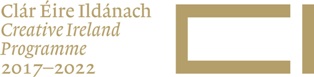 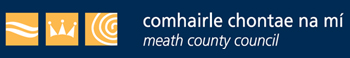 Meath County Council Library Service Writer in Residence scheme 2021Meath County Council invites applications for a Writer in Residence, under the Creative Ireland Meath programme.  The residency runs for the period April 2021 to December 2021 and will be managed by Meath County Council Library Service.The residency is open to published writers working in any genre of fiction or poetry who have significant experience in delivering high quality writing experiences for children, young people and adults.  The Residency is designed to:provide the public with an opportunity to meet, and develop creative reading and writing skills, with a practicing writerenable creative writers to develop their work from homeThis is a part-time residency which will require flexible working hours, allowing time for the writer’s own work plus time for engagement and interaction with our readers. Work with the general public and, more specifically, with groups attached to Meath County Council Library Service will take place both online and in our libraries, with expected contact hours to be in the region of 50 hours. The successful writer will:Deliver creative writing workshops to participantsHelp, encourage and provide support to participants in telling their stories and/or through a mentoring programmeEngage with children, young people and adults through the library branch network, with schools, and with existing book clubs and writing groupsMake use of social media to report on and publicise their residencyAcknowledge Meath County Council and Creative Ireland in any publication resulting from their residencyWrite a short evaluation report on their experience of the residencyKey events include:Cruinniú na nÓg June 2021Children’s Book Festival October 2021Family Time at Your Library (early) December 2021An author interview A planning session designed to enhance the project planning process will take place at a mutually agreed date. In advance of the residency the following will be agreed:Goals, roles and responsibilities and agreed criteria for the Writer in Residence via a signed Memorandum of AgreementMutually agreed programme of work that is flexible and responsiveAdministrative support from Meath County Council Library ServiceA timetable that balances time for the writer’s own work and other residency commitments as agreed. FeeA fee of €8,250 is available for the successful applicant. This amount is fully inclusive of the writer’s fee – inclusive of all travel and expenses incurred (including VAT & Insurance).The payment schedule will be: €3000 on commencement, €3000 halfway through, €2250 on completion.Criteria for Selection Artistic merit and distinctiveness of proposal (25/100)Suitability of the proposal (25/100)Quality of published work (25/100)Experience developing and successfully delivering programmes, workshops, and readings (25/100)Selection ProcedureThe Creative Ireland Meath team plays a role in the selection of the resident writer. From the applications received, a shortlist of writers may be invited to attend interview. Child ProtectionIn accordance with the national Child Protection Guidelines Children First, the selected candidate will be required to follow child protection procedures as specified by Meath County Council. The successful candidate will be required to undergo Garda Vetting.Freedom of InformationThe provisions of the Freedom of Information Act 1997-2003 apply to Meath County Council. Applicants should state if any of the information supplied by them is confidential or sensitive and should not be disclosed to a request for information under the aforementioned Act. Applicants should state why they consider the information to be confidential or commercially sensitive. EvaluationThe successful applicants will be required to conduct an evaluation on completion of the residency and present a brief report within an agreed timeframe. There is no requirement that there is any exhibition or showcase event at the end of the residency. Terms and conditions of contractThe successful candidate will be considered as self-employed for the purposes of the contract and will not be an employee of Meath County Council. The total fee, including travel and expenses and VAT, is €8,250 and the residency will span a 8-month period from April to December. The payment schedule will be €3000 on commencement, €3000 halfway through, €2250 on completion of the residency and receipt of an evaluation report.The successful candidate must register with Meath County Council as a supplier and complete the relevant documentation.Payment to the successful candidate will be on production of invoices.How to applyPlease includeA cover letter with your personal details A proposal outlining ideas and approaches around engagement and interaction with schools, other children’s groups and book clubs/public groups. This should include ideas about work with schools; children’s groups which may include Travellers, Direct Provision, Special Needs; and in public libraries.An outline of why you wish to undertake the residency and how you might be best suited to the role (maximum 2 pages).An updated C.V. (max. two A4 pages) including publications with ISBNs and details of teaching experience/events facilitation.Closing date for receipt of applications is April 6th at 5:00pmInformal enquiries about the post and applications should be emailed to Maedhbh Rogan-McGann at mrogan@meathcoco.ie ensuring to put Writer in Residence in the subject line.Summary of key datesThursday March 18th 2021: call for submissions.Tuesday April 6th 2021: closing date for receipt of submissions at 5 p.m.The residency will begin in late April 2021 and last until the first week of December 2021. The Meath County Council Writer in Residence is supported by The Creative Ireland Meath Programme, an all-of-Government five-year initiative, from 2017 to 2022, which places creativity at the centre of public policy. Further information on The Creative Ireland Programme from creative.ireland.ie and ireland.ie 